内　容：ロマネスコ等苗の定植　　　　　　　　　　　　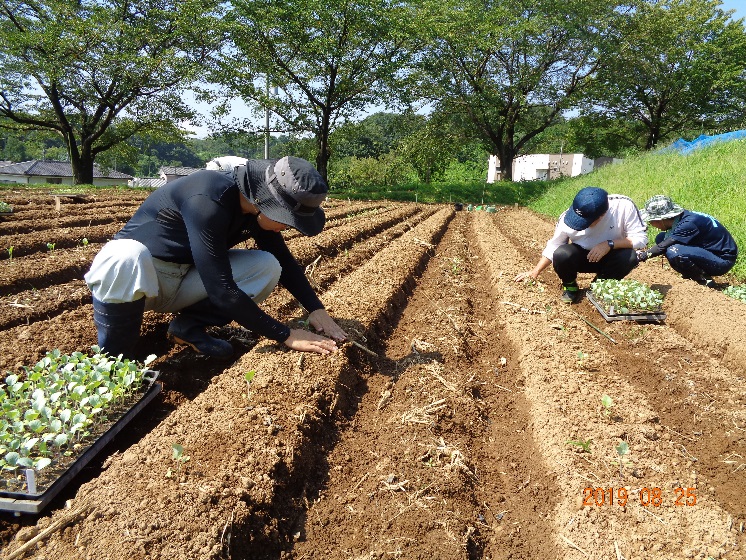 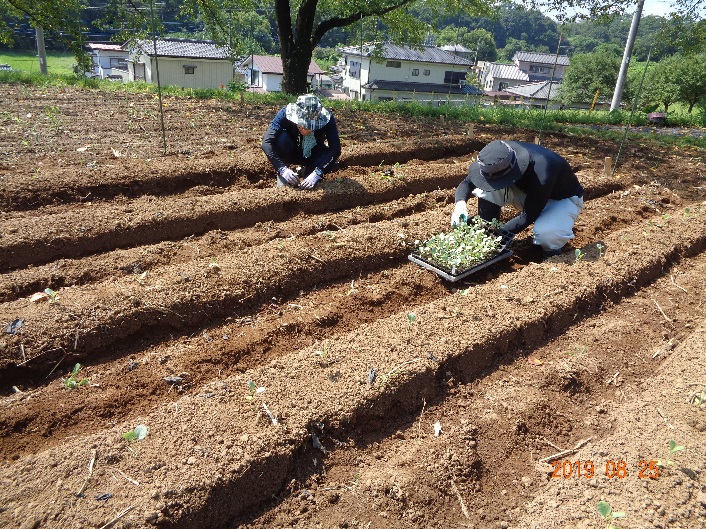 ロマネスコ苗定植7月31日播種、128穴トレイで育苗、25日苗本葉2枚（品種：ﾕｰﾛｽﾀｰ、ﾈｵｽﾊﾟｲﾗﾙ）を株間４０ｃｍで植えていきます。350株カリフラワー苗定植カリフラワー（品種：雪まつり等）も１００株ほど植えました。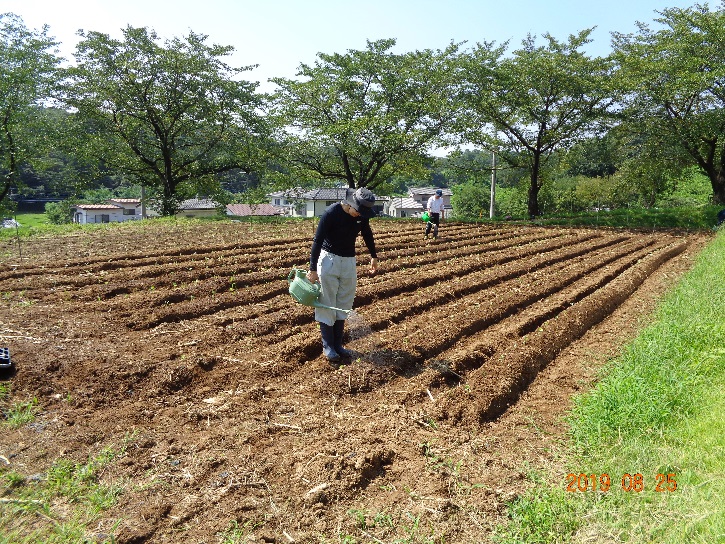 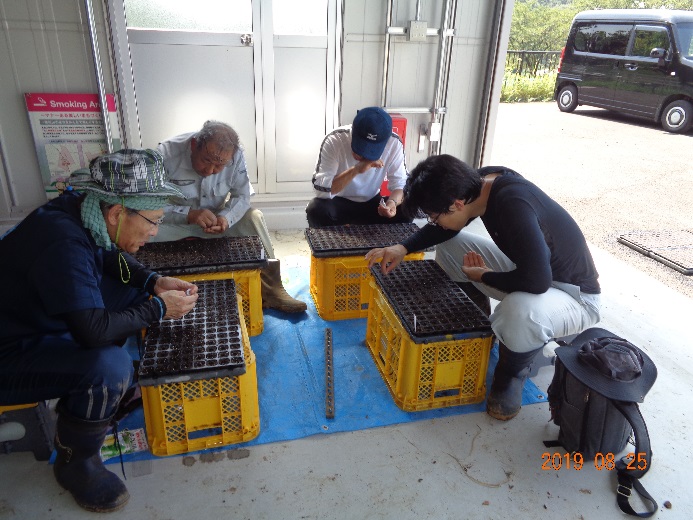 苗に灌水実習すぐに灌水しました。活着するまでは気が抜けません。ハクサイの播種ロマネスコと収穫期がいっしょの白菜を予備に播きました。9月15日定植予定（野本ハウス育苗）